"Narodowy Program Rozwoju Czytelnictwa 2.0 na lata 2021-2025”Biblioteka Publiczna Miasta i Gminy w Strzelcach Krajeńskich 
w roku 2021 uzyskała 13500,00 zł na zakup nowości wydawniczych. Środki otrzymano w ramach „Dofinansowania ze środków finansowych Ministra Kultury i Dziedzictwa Narodowego w ramach realizacji Narodowego Programu Rozwoju Czytelnictwa 2.0 na lata 2021-2025”, zadanie: „Dofinansowania dla bibliotek publicznych na zakup nowości wydawniczych oraz usługi zdalnego dostępu do książek w formatach e-booków i/lub audiobooków i/lub synchrobooków – Priorytet 1, Kierunek interwencji 1.1 w ramach NPRCz 2.0”. Głównym celem Priorytetu, realizowanego w ramach Programu Wieloletniego „Narodowy Program Rozwoju Czytelnictwa 2.0 na lata w 2021-2025”, jest zwiększenie atrakcyjności oferty bibliotek publicznych poprzez zwiększenie udziału nowości wydawniczych 
w zbiorach bibliotek, wzrost dostępności książek, ebooków, audiobooków.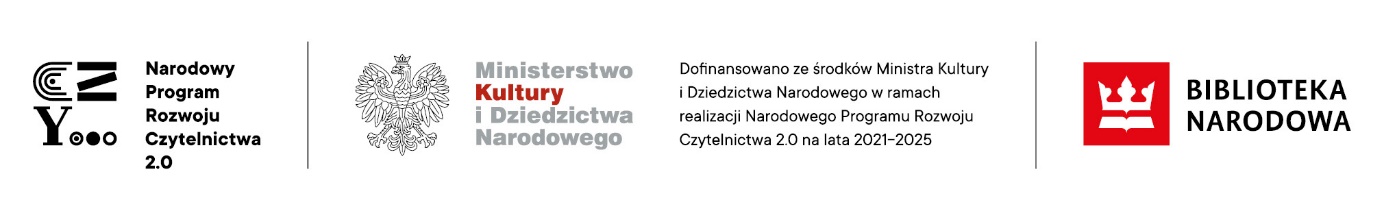 